The impact of Credit Guarantee Schemes on SMEs bankruptcies: an international overviewPaolo Agnese, Manuel Rizzo and Gianfranco A. VentoAbstractThe paper investigates if Credit Guarantee Schemes (CGSs) have an effect on Small and Medium Enterprises (SMEs) bankruptcies. In such a framework, some recent studies are devoted to deepen the issue at national level. Most of them conclude that the CGSs may increase the probability of SMEs bankruptcies, suggesting the questions of moral hazard and adverse selection as possible motivations. In our analysis we consider a selection of countries examined by the Organisation for Economic Cooperation and Development (OECD) and perform a simple linear regression study in order to analyze the effectiveness of CGSs at international level. Results from the analysis are mixed, suggesting that the CGSs do not necessarily have a positive or negative impact on SMEs bankruptcies and more motivations are to be found in the specific country peculiarities.JEL classification numbers: G21, G28, G29Keywords: Guarantee schemes, Credit, Default, Moral hazard, Adverse selection1	IntroductionCredit guarantee schemes (CGSs) are the most widespread tools put in place by a variety of governments worldwide to foster Small and Medium Enterprises (SMEs) access to finance. They typically provide a partial guarantee for a bank credit to viable SMEs that are not able to access traditional bank credit due to their lack of adequate guarantees or track record, or both. The guarantee would be triggered in the event of debtor default. Although in the last decades there has been an increase of the schemes worldwide, in recent years they have also been used as a counter cyclical policy tool (OECD, 2018). This is because the global economic and financial crisis started in 2007 highlighted significant difficulties for SMEs in accessing the credit from banks. These difficulties have also been amplified the regulatory response to the crisis, known as “Basel III”, which requires credit institutions to increase the amount of regulatory capital, to improve its quality and to increase the volume of liquid assets that banks have to hold.Obviously each country has its own scheme that differ, for example, in terms of objectives, ownership structures, legal and regulatory frameworks, operational characteristics, eligibility criteria and credit risk management (OECD, 2018; Leone & Vento, 2012).In this paper, using a regression analysis performed on OECD data, we try to find evidence on the impact of CGSs on SMEs bankruptcies in several countries. In literature there are few papers devoted to this topic and the studies are generally carried out at the national level. Most of the studies suggest that loan guarantees are associated with increased default risk of beneficiary companies. Economic reasons could be due to problems of adverse selection and moral hazard. Saito and Tsuruta (2014), e.g., suggest that CGSs would increase both adverse selection and moral hazard. Regarding the adverse selection, as banks are insured against incurring losses from default, riskier small businesses are more likely to obtain loans with guarantees. Instead, with reference to moral hazard, small businesses with guaranteed loans are more likely to default, because banks are less interested in carrying out both rigorous screening and monitoring of the borrowers. Moreover, the lack of requirement for collateral in the CGSs may also reduce managerial efforts on the part of borrower firms (Ono et al., 2013).The paper is structured as follows. Section 2 presents a literature review on the concerned topic. Section 3 describes data and methodology adopted in the analysis, and Section 4 presents the empirical results. Lastly, Section 5 summarizes the paper and proposes some conclusions.2	Literature reviewSeveral empirical studies have evaluated the performance and cost-effectiveness of the CGSs for SMEs. In general, they provide evidence that CGSs are positive for SMEs access to debt finance, by increasing the availability of credit or reducing its costs, or both. Moreover, there is some evidence that CGSs have positive effects also on employment levels, while there is a lack of evidence of improved company performances in terms of investments and productivity. Furthermore some studies suggest that there is a relationship between the guarantee and SMEs bankruptcies. Most of them found that loan guarantees are associated with increased default risk of beneficiary firms (OECD, 2017).D’Ignazio and Menon (2013) found, among other things, some evidence that a partial credit guarantee program in Italy slightly affected the risk of moral hazard. The probability of default for a treated firm becomes larger than that of an otherwise identical untreated company in the two years following the treatment, while the impact is negligible if a longer period is considered.Also de Blasio et al. (2018), analyzing the effect of programs provided by the Italian Fondo di Garanzia on the firms probability of default, found that the scheme increased the likelihood that a firm will become unable to repay its loans.Uesugi et al. (2010) identified the impact of a massive credit guarantee program implemented by the Japanese government from 1998 to 2001, finding that the program increased the credit availability and also that the default rates among the treatment groups were no smaller than for those in the control groups.Furthermore, Ono et al. (2013), using a panel dataset of about 2500 observations during the 2007-2009 period, examined the effectiveness of Japan’s Emergency Credit Guarantee Program in increasing the credit availability and improving the ex-post performance of small businesses. They found that the Program significantly improved credit availability for treated firms. However, their study also showed that the ex-post performance of firms that received ECG loans from the main bank deteriorated more than that of firms that received non-ECG loans. They did not find a similar deterioration when a non-main bank extended ECG loans. Their findings therefore suggest that a close firm-bank relationships may have a negative impact on the effectiveness of public credit guarantees.Similarly, Saito and Tsuruta (2014), focusing on Japanese credit guarantee schemes and using bank-level data, observed a positive correlation between the amount of loans with guarantees and ex-post default risk.Analyzing a French Loan Guarantee Program, Lelarge et al. (2010) found, among other things, that the firms which obtained a guaranteed loan experienced a subsequent significant and sizable increase in their bankruptcy probability, suggesting that the increase in risk may be a serious problem of such loan guarantee programs.Lastly, a study in Agnese et al. (2018) analyzed the United Kingdom framework of guarantee schemes in favour of SMEs during the period 2009-2015, in order to gain insights on the role that the UK scheme played in favour of SMEs. The empirical evidence of a regression analysis showed that CGSs possibly played a minor role, compared to macroeconomic indicators as GDP, in dealing with SMEs bankruptcies.In contrast to the above studies, Farinha et al. (2016) found that the effect of an unprecedented large increase in the volume of loan guarantees granted to Portuguese SMEs in 2009 consisted of a decrease in the probability of a firm exit and loan default.Also Hancock et al. (2007), using state-level U.S. data to estimate the effects of credit guarantees provided by the Small Business Administration, found that the guaranteed loans tend to reduce, albeit modestly, business failures and bankruptcies.Kang and Heshmati (2008) evaluated the effects of credit guarantee on the survival and performance of SMEs in the Republic of Korea. The results indicate that credit guarantee enabled guaranteed firms to achieve good performances in general. On the other hand, the effect of guarantee on survival rates of SMEs is mixed, as there is difference between the contemporary effect and the lagged effect.Similarly, Oh et al. (2009) evaluated the effect of the Korean credit guarantee policy by comparing a large sample of guaranteed firms and matched non-guaranteed firms from 2000 to 2003. Results suggest that credit guarantees affected positively the employment, the wage levels and the survival rate of supported firms.3	Data and methodologyThe literature on the relationship between the CGSs and SMEs bankruptcies summarized in the previous section generally focuses the analysis on specific countries. In such cases thorough analysis are performed using detailed information of each enterprise coming from specialized databases, and the probability of default is evaluated.In the present paper we shall perform a different kind of study by considering data obtained from the latest report of OECD (OECD, 2018). Such observations consist of aggregated supply-side data provided by financial institutions, statistical offices and other government agencies. The nature of the aggregated data obtained from the same international organization allows to foster some descriptive comparative comments on different countries.The specific data are time series related to the yearly number of SMEs bankruptcies and magnitude of government loan guarantees available to banks and other financial institutions. The indicator “Government loan guarantees” shows the extent of public support for the financing of SMEs in the form of credit guarantees (and not in the form of direct funding). The time interval considered ranges from 2007 to 2016, therefore time series of 10 observations will be analyzed. The dataset has been built with the aim of providing a global international scenario, so the countries have been selected from all over the world: Colombia, France, Greece, Italy, Japan, Republic of Korea, Spain, Turkey, USA. The data are reported in Table 1.Table 1: OECD data on SMEs bankruptcies and government loan guarantees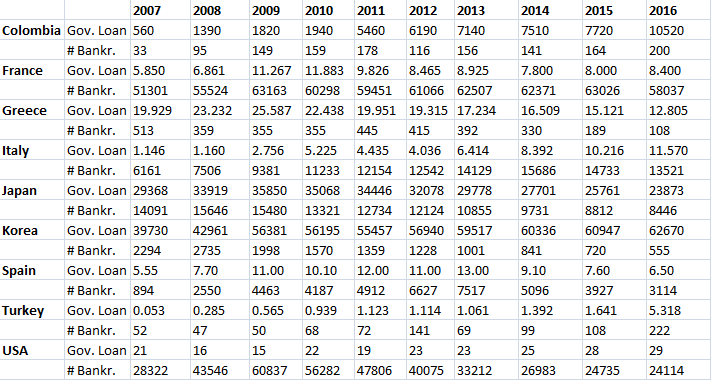 Source: OECD, “Financing SMEs and Entrepreneurs 2018: An OECD Scoreboard”, OECD Publishing, Paris, 2018.Variables: “Gov. Loan” represents the yearly government loan guarantees (Local Currency Unit, in billion); “# Bankr,” is the yearly number of SMEs bankruptciesSome of these countries have been analyzed in more ad-hoc studies reported in the literature review of Section 2. This will also allow to perform some illustrative comparisons with the country specific literature, in which different source and kind of data are used. To note that for some countries we did only have access on the information of bankruptcies for all enterprises, not only SMEs. However, as long as the number of SMEs is generally a considerable large percentage of the total number of country enterprises, we shall consider the result as a suitable approximation.For each selected country we shall perform a simple linear regression analysis on OECD data: , where  is the number of SMEs bankruptcies and  is the government loan guarantees in the -th year. This analysis will allow to gain insights on the relationship of these two variables basing on aggregated data. 4	Empirical resultsThe results of the analysis are reported in Table 2. “Beta” represents the estimate of the coefficient related to the explanatory variable “Government loan guarantees”. We then report the results on the P-value related to “Government loan guarantees”, in order to evaluate its significance, and the R square as a measure of the model goodness of fit.Table 2: Results from the linear regression analysis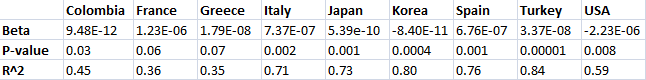 Source: our own calculations on OECD (2018) dataThe sign of the estimated value of “Beta” gives an indication on whether the government loan guarantees have a positive or a negative impact on SMEs bankruptcies. A positive value may suggest that the more a government support SMEs through CGSs, the more SMEs bankruptcies are likely to occur. This could be due, as already said, to questions as adverse selection and moral hazard. Our results suggest this kind of conclusion for several countries, some of which with a good empirical evidence. In this respect, the model results for Italy, Japan, Spain and Turkey display a R square larger than 70%, and a significant P-value for “Beta”. Other countries (Colombia, France and Greece) provide an estimate of “Beta” with positive sign, but with much less significance and reliability. On the other hand, the results for Korea and USA suggest, with a considerably large empirical evidence, are favorable in decreasing the number of SMEs defaults.These conclusions seem to support the idea that no generalized statement can be easily made on the effectiveness of CGSs, possibly the peculiarities of each country and the structure of each specific CGS play an important role.In the light of above, we also want to highlight that the results of our model confirm some of the studies in literature on probability of default related to SMEs described in Section 2. For example, the study of Italian SMEs in De Blasio et al. (2018) or the Japanese SMEs in Ono et al. (2013) concluded for a negative impact of the credit guarantee schemes, as in our study; with reference to French SMEs (Lelarge et al., 2010) we observed, instead, a less strong impact. Studies for SMEs in the US (Hancock et al., 2007) and for SMEs in the Republic of Korea (Oh et al., 2009), on the other hand, concluded for a general positive effect of loan guarantees.Despite in our study we employed aggregated data composed by short time series as dependent and explanatory variables, we were able to gain general indications being in agreement with more comprehensive studies. This may possibly encourage to extend some of the studies in literature to more recent time periods. More in general, our model could serve as a supportive tool for conducting more thorough analysis, in order to understand the complex question related to the effectiveness of CGSs.5	ConclusionIn most advanced and developing countries there are different forms of guarantee schemes in favour of SMEs. This is more evident as a consequence of 2007-2008 financial crisis, which imposed regulatory reforms that, indirectly, could make less convenient for banks to lend to SMEs. The attempt of evaluating the quality and effectiveness of such schemes is complex and multifaceted. In particular, it is challenging when different countries are considered, because it is not easy to isolate the role of credit guarantees as well as each country has its own peculiarities, having an influence on the survival of SMEs. Furthermore, the issue of moral hazard and adverse selection is a further source of inhomogeneity.The empirical analysis of this paper confirmed the mixed conclusions on the impact of CGSs on SMEs bankruptcies, with respect to different countries (Colombia, France, Greece, Italy, Japan, Republic of Korea, Spain, Turkey, USA). In this study we used aggregated data, but deeper and more significant conclusions might be drawn if more detailed data were considered. This is a direction for future studies devoted to understand the question at the international level. In this perspective, the model analyzed in the paper could serve as a supportive tool for conducting more comprehensive analysis.ReferencesAgnese, P., Rizzo, M., Vento, G.A., 2018. SMEs finance and bankruptcies: the role of credit guarantee schemes in the UK. Journal of Applied Finance and Banking, Volume 8 - Issue 3.Bartoli, F., Ferri, G., Murro, P., Rotondi, Z., 2013. Bank–firm relations and the role of Mutual Guarantee Institutions at the peak of the crisis. Journal of Financial Stability 9.Beck, T., Klapper, L.F., Mendoza, J.C., 2010. The typology of partial credit guarantee funds around the world. Journal of Financial Stability 6.Boschi, M., Girardi, A., Ventura, M., 2014. Partial credit guarantees and SMEs financing. Journal of Financial Stability 15.Calice, P., 2016. Assessing Implementation of the Principles for Public Credit Guarantees for SMEs. A Global Survey. Policy Research Working Paper 7753. World Bank Group. Finance and Markets Global Practice Group.Chatzouz, M., Gereben, Á., Lang, F., Torfs, W., 2017. Credit guarantee schemes for SME lending in Western Europe, EIB Working Papers, No. 2017/02, European Investment Bank (EIB).Columba, F., Gambacorta, L., Mistrulli, P.E., 2010. Mutual guarantee institutions and small business finance. Journal of Financial Stability 6. Cowling, M., 2010. The role of loan guarantee schemes in alleviating credit rationing in the UK. Journal of Financial Stability 6. Cowling, M., Mitchell, P., 2003. Is the Small Firms Loan Guarantee Scheme Hazardous for Banks or Helpful to Small Business?, Small Business Economics 21.De Blasio, G., De Mitri, S., D’Ignazio, A., Finaldi Russo, P., Stoppani, L., 2018. Public guarantees to SME borrowing. A RDD evaluation. Journal of Banking and Finance 96.D’Ignazio, A., Menon, C., 2013. The causal effect of credit guarantees for SMEs: evidence from Italy. Bank of Italy. Working Papers n. 900.European Investment Bank (EIB), 2014. Credit Guarantee Schemes for SME lending in Central, Eastern and South-Eastern Europe. A report by the Vienna Initiative Working Group on Credit Guarantee Schemes. Farinha, L., Felix, S., Ribeiro, N., 2016. How Effective is the Mutual Credit Guarantee System in Portugal? Working paper.Gai, L., Ielasi, F., Rossolini, M., 2016. SMEs, public credit guarantees and mutual guarantee institutions. Journal of Small Business and Enterprise Development, Vol. 23 Issue: 4.Gozzi, J.C., Schmukler, S., 2016. Public Credit Guarantees and Access to Finance. Warwick Economics Research Paper Series.Hancock, D., Peek, J., Wilcox, J.A., 2007. The repercussions on small banks and small businesses of bank capital and loan guarantees. AFA 2008 New Orleans Meeting Paper.Honohan, P., 2010. Partial credit guarantees: Principles and practice. Journal of Financial Stability 6.Kang, J. W., Heshmati, A., 2008. Effect of credit guarantee policy on survival and performance of SMEs in Republic of Korea. Small Business Economics, Vol. 31.Lelarge, C., Sraer, D., Thesmar, D., 2010. Entrepreneurship and Credit Constraints: Evidence from a French Loan Guarantee Program. Chapter in NBER book: International Differences in Entrepreneurship, Josh Lerner and Antoinette Schoar, editors.Leone, P., Vento, G.A. (eds.), 2012. Credit Guarantee Institutions and Sme Finance, Palgrave Macmillan.Levitsky, J., 1997. Credit guarantee schemes for SMEs - an international review. Small Enterprise Development, Vol 8, No 2. OECD, 2018. Financing SMEs and Entrepreneurs 2018: An OECD Scoreboard. OECD Publishing.OECD, 2017. Evaluating Publicly Supported Credit Guarantee Programmes for SMEs.Oh, I., Lee, J., Heshmati, A., Choi, G., 2009. Evaluation of credit guarantee policy using propensity score matching. Small Business Economics 33.Ono, A., Uesugi, I., Yasuda, Y., 2013. Are lending relationships beneficial or harmful for public credit guarantees? Evidence from Japan’s Emergency Credit Guarantee Program. Journal of Financial Stability, Vol. 9.Riding, A.L., Madill, J., Haines, G., 2007. Incrementality of SME Loan Guarantees. Small Business Economics 29.Riding, A.L., Haines, G., 2001. Loan guarantees: costs of default and benefits to small firms. Journal of Business Venturing 16.Saito, K., Tsuruta, D., 2014. Information Asymmetry in SME Credit Guarantee Schemes: Evidence from Japan. RIETI Discussion Paper Series 14-E-042.The World Bank and FIRST Initiative, 2015. Principles for Public Credit Guarantee Schemes for SMEs. Washington, DC: World Bank.Uesugi, I., Sakai, K., Yamashiro, G.M., 2010. The effectiveness of Public Credit Guarantees in the Japanese Loan Market. Journal of the Japanese and International Market, Vol. 24.Vento, G.A., Agnese, P., 2012. The guarantee system in Argentina. Chapter in Leone, P., Vento, G.A. (eds.), Credit Guarantee Institutions and Sme Finance, Palgrave Macmillan.Vento, G.A., Agnese, P., 2011. Guarantee institutions and credit to Smes: mutual guarantee societies in Argentina, Bancaria No. 1, Bancaria Editrice (in Italian).Zecchini, S., Ventura, M., 2009. The impact of public guarantees on credit to SMEs. Small Business Economics 32.